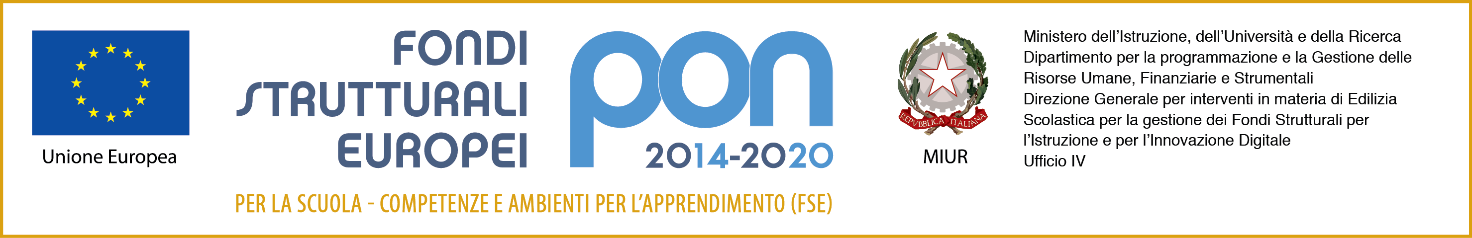 Allegato n° 1 – DOMANDA DI PARTECIPAZIONE (per progetto FSE PON con Codice identificativo Progetto: 10.1.1A-FSEPON-MO-2017-7)All’attenzione del Dirigente Scolasticocbic828003@istruzione.it Oggetto: 	Domanda di partecipazione per partecipare ai percorsi formativi del progetto PON FSE relativo ai “Progetti di inclusione sociale e lotta al disagio nonché per garantire l’apertura delle scuole oltre l’orario scolastico soprattutto nelle aree a rischio e in quelle periferiche” - Avviso FSE 10862 del 16 settembre 2016; Asse I – Istruzione – Fondo Sociale Europeo (FSE). Obiettivo specifico 10.1. – Riduzione del fallimento formativo precoce e della dispersione scolastica e formativa. Azione 10.1.1 – Interventi di sostegno agli studenti caratterizzati da particolari fragilità.Il/La sottoscritto/a_________________________________ codice fiscal ______________________ nato/ a________________ il _____________ prov.____  e residente  in  _______________________________ via_________________________________________   cap__________ tel/cell.__________________________  E-mail: _____________________________  frequentante nell’ A.S. 2017/2018  la classe ______________  dell’Istituto  	CHIEDEdi partecipare alla selezione per la frequenza del seguente modulo previsto dal progetto ”Inclusione 2.0”*Indicare con valori da 1 a 3 la priorità di partecipazione all’uno all’altro progetto dove 1 sta per prima scelta, 2 seconda scelta e 3 terza scelta.Il sottoscritto dichiara di aver preso visione del bando e di accettarne il contenuto consapevole che  le attività formative che si terranno in orario extracurriculare.Ai sensi dell’art. 13 del D. L.vo 196/03, il sottoscritto autorizza l’istituto all’utilizzo ed al trattamento dei datipersonali quali dichiarati per le finalità istituzionali, la pubblicizzazione del corso e la pubblicazione sul sito web.L’allievo  ___________________________ DICHIARAZIONE DI RESPONSABILITA’ GENITORIALE (Allegato n. 2)Il sottoscritto ……………………………..……. padre/madre di ……..……………..…………autorizza il proprio/a figlio/a a partecipare alle attività previste dal Progetto “inclusione 2.0”   per l’anno scolastico 2017/2018 e ad essere ripreso/a, nell’ambito delle attività suddette, con telecamere, macchine fotografiche o altro.In caso di partecipazione il sottoscritto si impegna a far frequentare il/la proprio/a figlio/a con costanza ed impegno, consapevole che per l’amministrazione il progetto ha un impatto notevole sia in termini di costi che di gestione.Il sottoscritto si impegna altresì a compilare e consegnare, in caso di ammissione al corso, la dichiarazione di responsabilità conforme al modello generato dalla piattaforma MIUR contenente dati sensibili.Autorizzo, inoltre, l’istituto Comprensivo “Matese”alla pubblicazione delle immagini, delle riprese video e di eventuali prodotti elaborati durante le attività formative, sul sito internet www.icmatese.gov.it e/o comunque alla loro diffusione  nell’ambito  della  realizzazione  di  azioni  programmate  dall’Istituto  stesso.  Tutto  il  materiale prodotto sarà conservato agli atti dell’istituto.Si precisa che l’istituto Comprensivo “Matese” depositario dei dati personali, potrà, a richiesta, fornire all’autorità competente del MIUR le informazioni necessarie per le attività di monitoraggio e valutazione del processo formativo a cui è ammesso l'allievo/a. I sottoscritti avendo ricevuto l’informativa sul trattamento dei dati personali loro e del/della proprio/a figlio/a autorizzano codesto Istituto al loro trattamento solo per le finalità connesse con la partecipazione alle attività formativa previste dal progetto.Vinchiaturo,  	Firme dei genitori________________________________________________________________________________Si allegato I documenti d’identitàTITOLO DEL PROGETTOTIPOLOGIA DEL MODULOPriorità*TECHNO KIDSInnovazione didattica e digitaleGIOVANI REPORTERPotenziamento delle competenze di baseALM.......ACTING - LUDO - MATHSPotenziamento delle competenze di base